Équipe : ________________________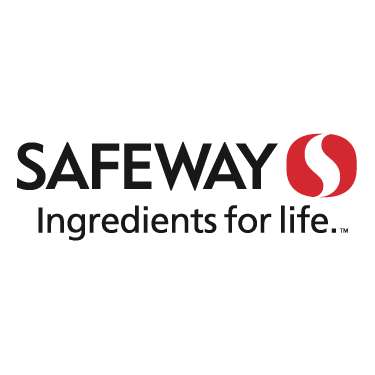                 ________________________Le prix unitaireTrouve le prix unitaire de 10 différents produits.Les produits peuvent être : De marque différenteDe la même marque mais pas le même nombre d’article dans l’emballageMême article ou différent mais emballage différente (g ou kg / ml) ex : viandes, liquide à laver etc. N’oubliez pas de vérifier la quantité des articles dans chacun des emballagesTrouve son prix unitaireLequel est meilleur marchéVoici des exemples :g / kg  ou ml / L (Walmart)Farine 5 kg à 9,27$Farine 2,5 kg à 6,47$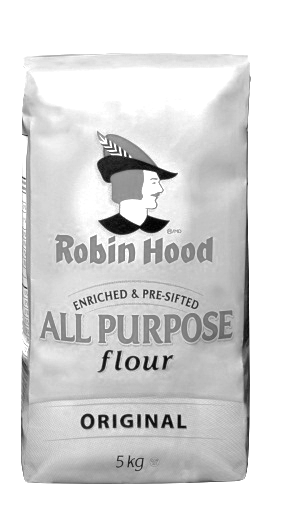 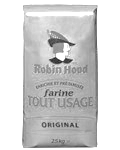 De même marque mais pas le même nombre d’article dans l’emballage(IGA) Royal Cashere – papier hygiénique doubleMarque différente (IGA) et/ou contenant différent